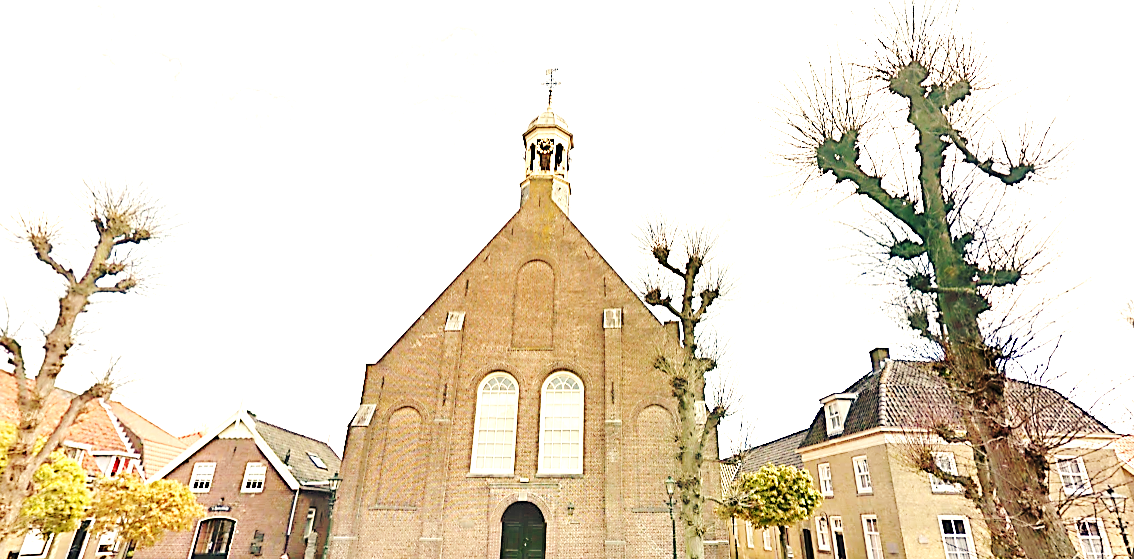 September  1	  2 Kerkenraad  3   4   5 Heilig Avondmaal  6	  7	  8   910 11 12	13 14	15 1617 18 19 20 Inloopavond        belijdeniscatechese21 22 23 2425	26 Opening W.werk27 28 29 VijverhofkringStart gemeente        groeigroepen30 Oktober  1   2 Gemeentedag  3 Israëlzondag	  4	  5   6	  7 Kerkenraad  8   9	10 Koffie drinken11 12 Bijbelkring	13 Jongerenavond14	15 16 17	18 Herfstvakantie19 2021 22 23	24	25	26 Bijbelkring27 Vijverhofkring28	29	30 31November  1   2 	  3 Dankdag  4 Kerkenraad	  5   6   7	  8	  9 Bijbelkring10 11	12 13 14 Heilig Avondmaal     15 16 17 Jongerenavond18 Gemeenteavond19 20 21 l.zondag k.jaar22 23 Bijbelkring24 Vijverhofkring25 26 27 28	29	30	December  1		  2 Kerkenraad  3	  4   5   6	  7	  8 Kaarsjesavond  9 10 11 12 13 14 	15 Jongerenavond1617	18	19	20	21 2223 24 Kerstnachtdienst25 Kerst	26	27 Kerstvakantie28	2930	31 Oudjaar	Januari  1 Nieuwjaar	  2	  3	  4	  5  6 Kerkenraad	  7   8   9 10 	11	12 Vijverhofkring Jongerenavond1314	15 16 17 Week van gebed18 Bijbelkring19 20 21 22 23 Heilig Avondmaal24	25	26 Seniorenmiddag27		28 29 30 Koffie drinken31 Februari  1 Bijbelkring	  2   3 Kerkenraad
  4   5   6   7   8	  9	1011	12	13 14	15 Bijbelkring16 VijverhofkringJongerenavond17 18	19 20	21 22 23	24 25 26	27	28 VoorjaarsvakantieMaart  1 Bijbelkring	  2 Vijverhofkring  3 Kerkenraad	  4   5   6   7   8	  9 Biddag	10	11 12	13 14	15	16 Slotavond Groeigroepen17 18 19	20 21 22 23 Jongerenavond24	25 26	27 28 Slotavond catechese29 30 31	April  1   2   3   4   5	  6	  7 Kerkenraad	  8   9 10 11 Stille week 12 13 Stille viering	14 Heilig Avondmaal15 Goede Vrijdag16 17 Pasen	18 19 20	21 Gemeenteavond22	23	24 Afsluiting ww	25 Meivakantie26 27 28	29	30 Walpurgischnacht
      gebedskring   	Mei  1	  2	  3   4   5 Kerkenraad  6   7   8	  9 	10	11 12 	13	14 15	16	17 18 19	20 21	22	23	24 25 Vita Nova Kamp26 Hemelvaart27 28	29	30 kerk schoonmaken31 kerk schoonmakenJuni  1   2 Kerkenraad  3   4   5 Pinksteren  6   7   8	  9	10	11 12 13	14 15 16	17 18	19 Heilig Avondmaal20 	21	22	23 24	25	26	27	28	29	30	Juli  1	  2	  3 Overstapdienst  4	  5	  6	  7   8   9	10 11 Zomervakantie12 13	14 15	16	17	18	19 20 21	22 23	24	25	26	27	28	29	30	31Augustus  1	  2	  3	  4		  5   6   7	  8	  9	10	11	121314 	15 	16 VBW	17 VBW	18 VBW	19 VBW	2021 22	23	24	25	26	27 28	29	30	31 